Police constable application form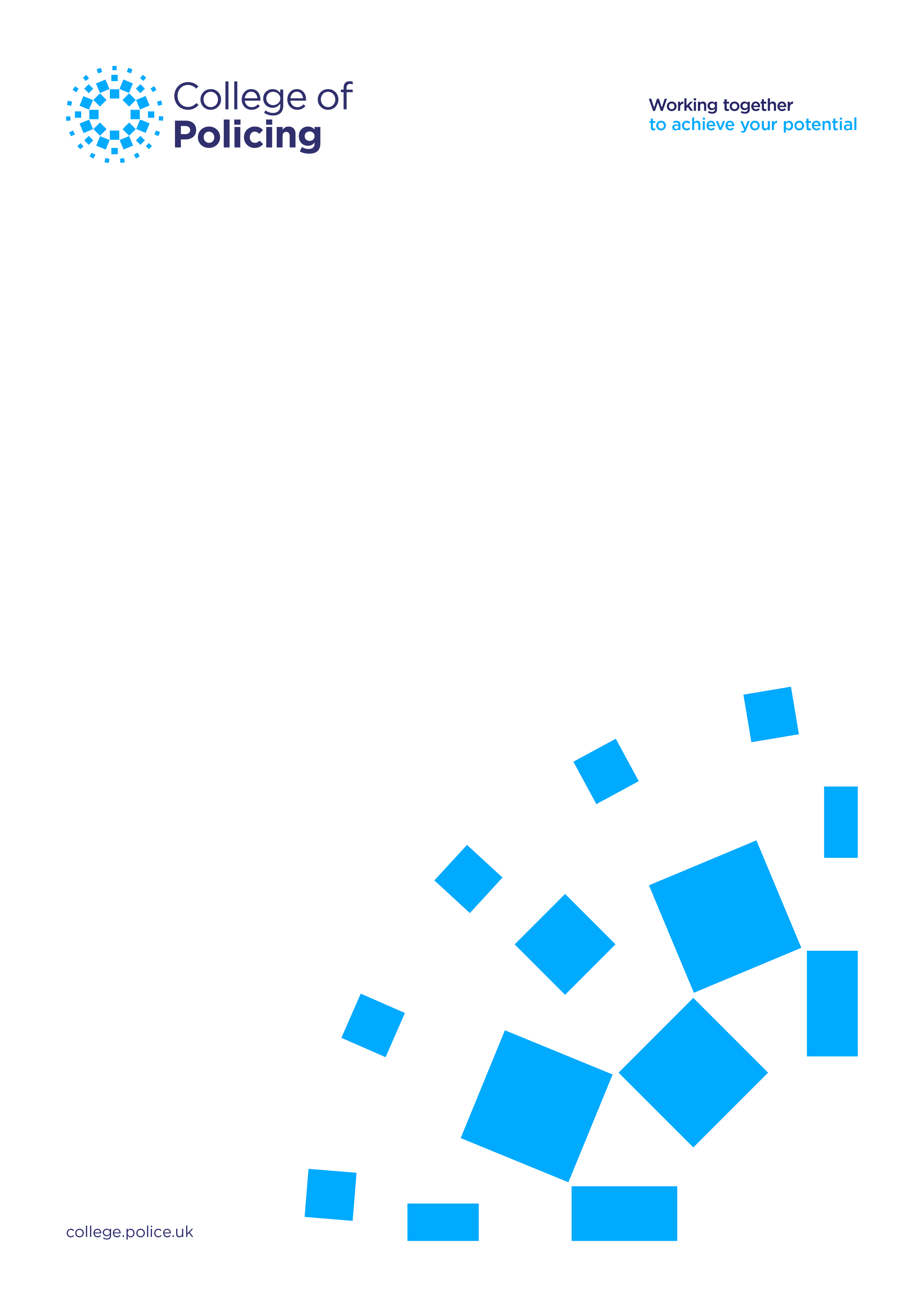 Version number 2.0 Who can apply?Before you proceed with your application, please check that you meet the following criteria to ensure you are eligible to apply to become a police constable. You should: be 17 years of age or older (you must be 18 by the time you are appointed)be a British citizen, a citizen of a country that is a member of the European Economic Area (EEA) or Switzerland, or a Commonwealth citizen or foreign national who is resident in the UK and free from restrictionshave been resident in the UK for the past three years (if this is not the case, please contact the force vetting manager in the force to which you’re applying to ascertain whether it is possible for the residency criteria to be waived)not have tattoos on your hands, neck, forearms or face that could be offensivenot be registered bankrupt (or have bankruptcy debts that have been discharged within the past three years). If you have any other outstanding and unmanageable debts, please contact the force you wish to apply to for guidancebe able to pass a job-related fitness test (for example, a bleep test or treadmill test lasting approximately five minutes)be able to pass a medical screening, BMI must be 30 or below, and meet the minimum eyesight standardsnot be a current or previous member of a proscribed terrorist organisation or groupYou must hold a current, full manual Driving licence at the point of applicationIf you are uncertain as to your eligibility or have any questions, please contact the force you wish to apply to. What do I need to fill out the form? Your national insurance number (which can be found on a payslip, P60 or letters about tax, pensions and benefits)What to expect from the processHow long does the process take? Without delays, your application and assessment only can be completed within three or four months. Therefore timescles to join the Constabulary can vary, due to the frequency of start date’s of the PCDA or DHEP course.Can I apply to more than one police force at a time? You can apply directly to more than one police force at a time for the position of police constable. You can only sit one assessment centre within a three-month period, but this should not prevent you from entering applications with more than one force should you wish.Commitment to diversityWe are committed to ensuring that police forces across England and Wales reflect the diversity that we know is present in our communities. Our ability to best serve the public relies on the different and unique experiences, skills and approaches that a diverse workforce brings. We are therefore committed to supporting applicants from underrepresented groups in their journey to becoming a police officer. If you are a member of one of these groups, you may be contacted by your local Positive Action team. This is an opportunity to ask any questions and address any concerns you may have in addition to accessing support. Should you have any further queries our Positive Action lead can assist on positive.action@durham.police.ukEqual opportunity The police service is proud to be an equal opportunities employer. We are keen to support people with disabilities (as per the definition set out in the Equality Act 2010) and wider conditions, including neurodiversity. Please let us know whether there are any reasonable adjustments that you feel need to be considered to assist you with the application or recruitment process.We are committed to every member of our policing community working in a fair and inclusive environment. We are determined to ensure that:the working environment is free from any form of discrimination, victimisation or harassmentno job applicant or employee is treated more or less favourably on the grounds of age, disability, ethnicity, gender reassignment, marriage, sex, sexual orientation, pregnancy or religion or beliefYou can help us achieve this by sharing information about you in Section 3 of this form.
Section 1 Application form for a police constableNote: We will also need to know whether any of your close family or associates are involved in criminal activity and we will therefore search for any criminal convictions or cautions recorded against them. You must advise them that these enquiries will be made. The police service cannot disclose the results of these enquiries to you.Section 2 About your employmentWe will contact your current and past employers over the last 10 years for references. Please provide the details of the person we should approach. Please account for any gaps in employment.Section 3 DeclarationYou have now completed the formal application process.Along with this application form, to ensure you have submitted all documatation please ensure you also submit with this form1 – Level 3 Qualification certificates or above if applicable, (not applicable if current, PCSO, Special, Call Handler, CJU team with over 2 years continuous service). Also GCSE Maths & English Certificates, A- C, 4 - 92 – Competency Based Questions, all 4 questions completed in full3 – Experiential Learning Form, if applicable, this must be completed and submitted where your qualifications DO NOT total 120 UCAS4 – Picture of Tattoo – if applicable5 – Copy of Online Assessment Centre Results, or Search Assessment Centre, of pass status and within 24 months of application, if applicableSection 4 Equality and diversity monitoringRecording protected characteristicsWe continuously review and adapt our recruitment processes to ensure that any barriers to equal opportunities are removed or that reasonable adjustments are considered at all stages. To do this effectively, it is really important that we understand how representative of our communities the applications we receive actually are. The below information is requested so that we can accurately assess how many applications we get from those identifying with one of the listed protected characteristics. This information will be used to ensure that we have considered and removed barriers, changed our attraction and engagement techniques or looked at the overall recruitment process to understand how we can improve it for applicants. Completing this section of the form is voluntary. But with your help we can build data that accurately reflects recruitment diversity and shapes the future planning of our diversity, equality and inclusion work. The information supplied will be treated in the strictest confidence and will not affect your job application in any way. It will be detached from your application on receipt.AgeWhich age category do you fall into? DisabilityDisability is a physical or mental impairment, which has a substantial and long-term adverse effect on a person’s ability to carry out normal day-to-day activities. This includes progressive and long-term conditions from the point of diagnosis, such as HIV, multiple sclerosis, cancer, mental illness or mental health problems, learning disabilities, dyslexia, diabetes and epilepsy. This also includes ‘disabled’ as per the definition set out in the Equality Act 2010, as well as wider conditions, including neurodiversity.Do you consider yourself to have a disability according to the definition above?EthnicityWhat is your ethnic group? Choose one option that best describes your ethnic group or background.White Mixed/multiple ethnic groupsAsian/Asian BritishBlack/African/Caribbean/Black BritishOther Ethnic groupReligion or beliefWhat is your religion?Gender identity and gender reassignmentQuestion 1 – Which of the following describes how you think of yourself? Question 2 – Is your gender identity the same as the sex you were assigned at birth?Sexual orientationWhich of the following options best describes how you think of yourself?*Unknown is not a category that applicants need to complete. It is a systems recognition if a candidate does not complete this section of the application form.Socioeconomic backgroundWhat type of school did you mainly attend between the ages of 11 and 16? (Please select one option)What is the highest level of qualifications achieved by either of your parent(s) or guardian(s) by the time you were 17? (Please select one option)If you finished school after 1980, were you eligible for free school meals at any point during your school years? Free school meals are a statutory benefit available to school-aged children from families who receive other qualifying benefits and who have been through the relevant registration process. It does not include those who receive meals at school through other means (eg, boarding school). (Please select one option)Compared to people in general, would you describe yourself as coming from a lower socioeconomic background? (Please select one option)Has a member of your family worked for the police, either as a police officer, PCSO or police staff? (Please select one option) LanguageWhat is your main language?How well can you speak English?Section 5 Marketing formTo enable us to monitor our public relations and marketing activity, please indicate what prompted you to apply to join the police service by completing the below.Section 6 Checklist Section 7 Data protectionGeneral data protection regulation 2018 (GDPR)In accordance with the Equality Act 2010 it is good practice to know the composition of people applying for the police officer roles so that policing can build an accurate workforce picture. Through this form we ask for your name so we can effectively manage the logistics for application and the assessment centre thereafter (if your application is successful). Your name, or any identifiable information, will not be shared with other organisations, and will not be used for any other purpose. We ask for your help to develop an understanding of workforce diversity so we can monitor any potential barriers faced, and so we can direct positive action initiatives and work towards creating an environment that is free from discrimination and promotes equality of opportunity. However, providing this information is voluntary. The information you provide will be held by your recruiting force for the purposes outlined above and in accordance with data protection legislation (GDPR and the Data Protection Act 2018) and duties under the Equality Act 2010. We process this information in line with Article 9 (2) (g) of the Equality Act for reasons of substantial public interest. We will use the information collected from you to report on the composition of applicants. Your information may be used to form statistics and reports that are high level and will not identify you or any other individual. Your name, or any identifiable information, will not be shared with any other organisation or used for any other purpose.Your information will only be held in an identifiable form for as long as is necessary by the recruiting force and in accordance with their retention schedule. You have certain rights under the GDPR regarding your personal data, which includes the right to access data held about yourself, to ensure it is accurate and to ask that it is deleted or no longer processed. You also have the right to complain about the processing of your information if you are not happy about any aspect of the processing. For more information about your rights, please see the full privacy notice on the force website. You can also contact the force you are applying to via email, telephone or written letter.About the CollegeWe’re the professional body for the police service in England and Wales.Working together with everyone in policing, we share the skills and knowledge officers and staff need to prevent crime and keep people safe.We set the standards in policing to build and preserve public trust and we help those in policing develop the expertise needed to meet the demands of today and prepare for the challenges of the future.college.police.uk1. Personal details (see note 1)1. Personal details (see note 1)1. Personal details (see note 1)1. Personal details (see note 1)1. Personal details (see note 1)1. Personal details (see note 1)1. Personal details (see note 1)1. Personal details (see note 1)1. Personal details (see note 1)1. Personal details (see note 1)1. Personal details (see note 1)1. Personal details (see note 1)1. Personal details (see note 1)1. Personal details (see note 1)1. Personal details (see note 1)Please list all names by which you have been known, including your name at birthPlease list all names by which you have been known, including your name at birthPlease list all names by which you have been known, including your name at birthPlease list all names by which you have been known, including your name at birthPlease list all names by which you have been known, including your name at birthPlease list all names by which you have been known, including your name at birthPlease list all names by which you have been known, including your name at birthPlease list all names by which you have been known, including your name at birthPlease list all names by which you have been known, including your name at birthPlease list all names by which you have been known, including your name at birthPlease list all names by which you have been known, including your name at birthPlease list all names by which you have been known, including your name at birthPlease list all names by which you have been known, including your name at birthPlease list all names by which you have been known, including your name at birthPlease list all names by which you have been known, including your name at birthFirst name(s):First name(s):Preferred name:Last name(s):Last name(s):Name at Birth:Have you ever been known by any other first or last names?Have you ever been known by any other first or last names?Have you ever been known by any other first or last names?Have you ever been known by any other first or last names?Have you ever been known by any other first or last names?Have you ever been known by any other first or last names?Have you ever been known by any other first or last names?Have you ever been known by any other first or last names?YesNoNoIf yes, please write them in full here:If yes, please write them in full here:If yes, please write them in full here:If yes, please write them in full here:If yes, please write them in full here:Date of birth:  Date of birth:  Town of birth:Country of birth:Country of birth:Current address:Current address:Current address:Current address:Postcode:Postcode:Postcode:Email address:Email address:Telephone numbers:  Telephone numbers:  Telephone numbers:  Telephone numbers:  Telephone numbers:  Telephone numbers:  Telephone numbers:  Telephone numbers:  Telephone numbers:  Telephone numbers:  Telephone numbers:  Telephone numbers:  Telephone numbers:  Telephone numbers:  Telephone numbers:  Mobile:Work:Work:Work:Other:Other:National Insurance Number (required for processing application):National Insurance Number (required for processing application):National Insurance Number (required for processing application):National Insurance Number (required for processing application):National Insurance Number (required for processing application):National Insurance Number (required for processing application):National Insurance Number (required for processing application):National Insurance Number (required for processing application):Do you have a current category B driving licence to drive a motor vehicle?Do you have a current category B driving licence to drive a motor vehicle?Do you have a current category B driving licence to drive a motor vehicle?Do you have a current category B driving licence to drive a motor vehicle?Do you have a current category B driving licence to drive a motor vehicle?Do you have a current category B driving licence to drive a motor vehicle?Do you have a current category B driving licence to drive a motor vehicle?Do you have a current category B driving licence to drive a motor vehicle?Do you have a current category B driving licence to drive a motor vehicle?Do you have a current category B driving licence to drive a motor vehicle?Do you have a current category B driving licence to drive a motor vehicle?Do you have a current category B driving licence to drive a motor vehicle?Do you have a current category B driving licence to drive a motor vehicle?Do you have a current category B driving licence to drive a motor vehicle?Do you have a current category B driving licence to drive a motor vehicle?You must have a full manual driving licence at point of application, if you do not your application will not be progressedYou must have a full manual driving licence at point of application, if you do not your application will not be progressedYou must have a full manual driving licence at point of application, if you do not your application will not be progressedYou must have a full manual driving licence at point of application, if you do not your application will not be progressedYou must have a full manual driving licence at point of application, if you do not your application will not be progressedYou must have a full manual driving licence at point of application, if you do not your application will not be progressedYou must have a full manual driving licence at point of application, if you do not your application will not be progressedYou must have a full manual driving licence at point of application, if you do not your application will not be progressedYesNoDriving licence number:Driving licence number:Driving licence number:Driving licence number:Is your BMI 30 or under?Is your BMI 30 or under?Is your BMI 30 or under?Is your BMI 30 or under?Is your BMI 30 or under?Is your BMI 30 or under?Is your BMI 30 or under?Is your BMI 30 or under?YesNo2. Nationality (see note 2)2. Nationality (see note 2)2. Nationality (see note 2)2. Nationality (see note 2)2. Nationality (see note 2)2. Nationality (see note 2)2. Nationality (see note 2)2. Nationality (see note 2)To be eligible, you must be a British citizen or a citizen of a country that is a member of the European Economic Area, or Switzerland. Commonwealth citizens and foreign nationals who are resident in the UK and free from restrictions are also eligible to apply. Nationals of the EEA or Switzerland will also need to provide evidence that their stay is free from restrictions.To be eligible, you must be a British citizen or a citizen of a country that is a member of the European Economic Area, or Switzerland. Commonwealth citizens and foreign nationals who are resident in the UK and free from restrictions are also eligible to apply. Nationals of the EEA or Switzerland will also need to provide evidence that their stay is free from restrictions.To be eligible, you must be a British citizen or a citizen of a country that is a member of the European Economic Area, or Switzerland. Commonwealth citizens and foreign nationals who are resident in the UK and free from restrictions are also eligible to apply. Nationals of the EEA or Switzerland will also need to provide evidence that their stay is free from restrictions.To be eligible, you must be a British citizen or a citizen of a country that is a member of the European Economic Area, or Switzerland. Commonwealth citizens and foreign nationals who are resident in the UK and free from restrictions are also eligible to apply. Nationals of the EEA or Switzerland will also need to provide evidence that their stay is free from restrictions.To be eligible, you must be a British citizen or a citizen of a country that is a member of the European Economic Area, or Switzerland. Commonwealth citizens and foreign nationals who are resident in the UK and free from restrictions are also eligible to apply. Nationals of the EEA or Switzerland will also need to provide evidence that their stay is free from restrictions.To be eligible, you must be a British citizen or a citizen of a country that is a member of the European Economic Area, or Switzerland. Commonwealth citizens and foreign nationals who are resident in the UK and free from restrictions are also eligible to apply. Nationals of the EEA or Switzerland will also need to provide evidence that their stay is free from restrictions.To be eligible, you must be a British citizen or a citizen of a country that is a member of the European Economic Area, or Switzerland. Commonwealth citizens and foreign nationals who are resident in the UK and free from restrictions are also eligible to apply. Nationals of the EEA or Switzerland will also need to provide evidence that their stay is free from restrictions.To be eligible, you must be a British citizen or a citizen of a country that is a member of the European Economic Area, or Switzerland. Commonwealth citizens and foreign nationals who are resident in the UK and free from restrictions are also eligible to apply. Nationals of the EEA or Switzerland will also need to provide evidence that their stay is free from restrictions.Which of the following citizenships do you have (tick all that apply)?Which of the following citizenships do you have (tick all that apply)?Which of the following citizenships do you have (tick all that apply)?Which of the following citizenships do you have (tick all that apply)?Which of the following citizenships do you have (tick all that apply)?Which of the following citizenships do you have (tick all that apply)?Which of the following citizenships do you have (tick all that apply)?Which of the following citizenships do you have (tick all that apply)?BritishEuropean Economic Area or SwitzerlandEuropean Economic Area or SwitzerlandEuropean Economic Area or SwitzerlandEuropean Economic Area or SwitzerlandEuropean Economic Area or SwitzerlandCommonwealthOtherOtherOtherOtherOtherIf you are a Commonwealth citizen or other foreign national, is your stay in the UK free of restrictions?If you are a Commonwealth citizen or other foreign national, is your stay in the UK free of restrictions?If you are a Commonwealth citizen or other foreign national, is your stay in the UK free of restrictions?If you are a Commonwealth citizen or other foreign national, is your stay in the UK free of restrictions?YesNo3. Force you wish to apply to3. Force you wish to apply toYou can apply to more than one force at a time, but you can only try the assessment centre once during a three-month period. This means that if you apply to more than one police service at a time, you will have one assessment centre and one score. However, this should not prevent you from entering applications with more than one force should you wish.You can apply to more than one force at a time, but you can only try the assessment centre once during a three-month period. This means that if you apply to more than one police service at a time, you will have one assessment centre and one score. However, this should not prevent you from entering applications with more than one force should you wish.Which force would you like to join?  4. Disability4. Disability4. Disability4. Disability4. DisabilityThe Equality Act 2010 prohibits discrimination, victimisation or Harassment in employment, including recruitment. The police service welcomes those with any disability to apply.The Equality Act 2010 prohibits discrimination, victimisation or Harassment in employment, including recruitment. The police service welcomes those with any disability to apply.The Equality Act 2010 prohibits discrimination, victimisation or Harassment in employment, including recruitment. The police service welcomes those with any disability to apply.The Equality Act 2010 prohibits discrimination, victimisation or Harassment in employment, including recruitment. The police service welcomes those with any disability to apply.The Equality Act 2010 prohibits discrimination, victimisation or Harassment in employment, including recruitment. The police service welcomes those with any disability to apply.Do you consider yourself to have a disability (see note 3 for definition) or have a learning difficulty, such as dyslexia, that you wish us to know about at this stage?YesNoIn support of your application, please let us know whether there are any reasonable adjustments that you feel need to be considered to assist you with the application or recruitment process.In support of your application, please let us know whether there are any reasonable adjustments that you feel need to be considered to assist you with the application or recruitment process.In support of your application, please let us know whether there are any reasonable adjustments that you feel need to be considered to assist you with the application or recruitment process.In support of your application, please let us know whether there are any reasonable adjustments that you feel need to be considered to assist you with the application or recruitment process.In support of your application, please let us know whether there are any reasonable adjustments that you feel need to be considered to assist you with the application or recruitment process.5. Qualifications 5. Qualifications 5. Qualifications Please list your academic, professional or vocational qualifications below. Also include details of examinations or qualifications that are due to be taken. A copy of your level 3 or above qualification certificate must be included with the application.Please list your academic, professional or vocational qualifications below. Also include details of examinations or qualifications that are due to be taken. A copy of your level 3 or above qualification certificate must be included with the application.Please list your academic, professional or vocational qualifications below. Also include details of examinations or qualifications that are due to be taken. A copy of your level 3 or above qualification certificate must be included with the application.Please start with the most recent.Please start with the most recent.Please start with the most recent.Qualification type and subject (eg, A-level Geography, NVQ level 3 in business management, secondary school degree or certificate)Date awarded (or due to be taken)Grade (eg, A*, Merit, 2:1)6. Criminal convictions6. Criminal convictions6. Criminal convictions6. Criminal convictions6. Criminal convictions6. Criminal convictions6. Criminal convictions6. Criminal convictions6. Criminal convictionsHonesty is of the highest importance in policing. If you have a criminal record, this doesn’t mean you won’t be considered. This depends on the nature of your conviction. Please declare any current or previous cautions or convictions, including cautions as a juvenile, on your application form. If you don’t, you will fail vetting due to integrity concerns.Some applicants do not declare information that they believe is no longer held on record. Others do not declare information because they believe it is no longer relevant. However, our enquiries will reveal incidents from long ago and failure to disclose these will lead to your application being rejected.If you have any doubts about the relevance of a conviction or caution, include the details and let us decide.Honesty is of the highest importance in policing. If you have a criminal record, this doesn’t mean you won’t be considered. This depends on the nature of your conviction. Please declare any current or previous cautions or convictions, including cautions as a juvenile, on your application form. If you don’t, you will fail vetting due to integrity concerns.Some applicants do not declare information that they believe is no longer held on record. Others do not declare information because they believe it is no longer relevant. However, our enquiries will reveal incidents from long ago and failure to disclose these will lead to your application being rejected.If you have any doubts about the relevance of a conviction or caution, include the details and let us decide.Honesty is of the highest importance in policing. If you have a criminal record, this doesn’t mean you won’t be considered. This depends on the nature of your conviction. Please declare any current or previous cautions or convictions, including cautions as a juvenile, on your application form. If you don’t, you will fail vetting due to integrity concerns.Some applicants do not declare information that they believe is no longer held on record. Others do not declare information because they believe it is no longer relevant. However, our enquiries will reveal incidents from long ago and failure to disclose these will lead to your application being rejected.If you have any doubts about the relevance of a conviction or caution, include the details and let us decide.Honesty is of the highest importance in policing. If you have a criminal record, this doesn’t mean you won’t be considered. This depends on the nature of your conviction. Please declare any current or previous cautions or convictions, including cautions as a juvenile, on your application form. If you don’t, you will fail vetting due to integrity concerns.Some applicants do not declare information that they believe is no longer held on record. Others do not declare information because they believe it is no longer relevant. However, our enquiries will reveal incidents from long ago and failure to disclose these will lead to your application being rejected.If you have any doubts about the relevance of a conviction or caution, include the details and let us decide.Honesty is of the highest importance in policing. If you have a criminal record, this doesn’t mean you won’t be considered. This depends on the nature of your conviction. Please declare any current or previous cautions or convictions, including cautions as a juvenile, on your application form. If you don’t, you will fail vetting due to integrity concerns.Some applicants do not declare information that they believe is no longer held on record. Others do not declare information because they believe it is no longer relevant. However, our enquiries will reveal incidents from long ago and failure to disclose these will lead to your application being rejected.If you have any doubts about the relevance of a conviction or caution, include the details and let us decide.Honesty is of the highest importance in policing. If you have a criminal record, this doesn’t mean you won’t be considered. This depends on the nature of your conviction. Please declare any current or previous cautions or convictions, including cautions as a juvenile, on your application form. If you don’t, you will fail vetting due to integrity concerns.Some applicants do not declare information that they believe is no longer held on record. Others do not declare information because they believe it is no longer relevant. However, our enquiries will reveal incidents from long ago and failure to disclose these will lead to your application being rejected.If you have any doubts about the relevance of a conviction or caution, include the details and let us decide.Honesty is of the highest importance in policing. If you have a criminal record, this doesn’t mean you won’t be considered. This depends on the nature of your conviction. Please declare any current or previous cautions or convictions, including cautions as a juvenile, on your application form. If you don’t, you will fail vetting due to integrity concerns.Some applicants do not declare information that they believe is no longer held on record. Others do not declare information because they believe it is no longer relevant. However, our enquiries will reveal incidents from long ago and failure to disclose these will lead to your application being rejected.If you have any doubts about the relevance of a conviction or caution, include the details and let us decide.Honesty is of the highest importance in policing. If you have a criminal record, this doesn’t mean you won’t be considered. This depends on the nature of your conviction. Please declare any current or previous cautions or convictions, including cautions as a juvenile, on your application form. If you don’t, you will fail vetting due to integrity concerns.Some applicants do not declare information that they believe is no longer held on record. Others do not declare information because they believe it is no longer relevant. However, our enquiries will reveal incidents from long ago and failure to disclose these will lead to your application being rejected.If you have any doubts about the relevance of a conviction or caution, include the details and let us decide.Honesty is of the highest importance in policing. If you have a criminal record, this doesn’t mean you won’t be considered. This depends on the nature of your conviction. Please declare any current or previous cautions or convictions, including cautions as a juvenile, on your application form. If you don’t, you will fail vetting due to integrity concerns.Some applicants do not declare information that they believe is no longer held on record. Others do not declare information because they believe it is no longer relevant. However, our enquiries will reveal incidents from long ago and failure to disclose these will lead to your application being rejected.If you have any doubts about the relevance of a conviction or caution, include the details and let us decide.1.Do you have any charge or summons currently outstanding against you?If yes, please provide a description in the table under number 4 below.Do you have any charge or summons currently outstanding against you?If yes, please provide a description in the table under number 4 below.Do you have any charge or summons currently outstanding against you?If yes, please provide a description in the table under number 4 below.YesYesNo2.Have you ever been sentenced to a custodial sentenceHave you ever been sentenced to a custodial sentenceHave you ever been sentenced to a custodial sentenceYesYesNo3.Have you ever been registered as a sex offender?Have you ever been registered as a sex offender?Have you ever been registered as a sex offender?YesYesNo4.If you answered yes to any of the above, or have any other convictions or cautions to declare (eg, traffic convictions such as speeding, drink-drive offences, anti-social behaviour orders and any appearances before a court martial) please provide further explanation below:If you answered yes to any of the above, or have any other convictions or cautions to declare (eg, traffic convictions such as speeding, drink-drive offences, anti-social behaviour orders and any appearances before a court martial) please provide further explanation below:If you answered yes to any of the above, or have any other convictions or cautions to declare (eg, traffic convictions such as speeding, drink-drive offences, anti-social behaviour orders and any appearances before a court martial) please provide further explanation below:If you answered yes to any of the above, or have any other convictions or cautions to declare (eg, traffic convictions such as speeding, drink-drive offences, anti-social behaviour orders and any appearances before a court martial) please provide further explanation below:If you answered yes to any of the above, or have any other convictions or cautions to declare (eg, traffic convictions such as speeding, drink-drive offences, anti-social behaviour orders and any appearances before a court martial) please provide further explanation below:If you answered yes to any of the above, or have any other convictions or cautions to declare (eg, traffic convictions such as speeding, drink-drive offences, anti-social behaviour orders and any appearances before a court martial) please provide further explanation below:If you answered yes to any of the above, or have any other convictions or cautions to declare (eg, traffic convictions such as speeding, drink-drive offences, anti-social behaviour orders and any appearances before a court martial) please provide further explanation below:If you answered yes to any of the above, or have any other convictions or cautions to declare (eg, traffic convictions such as speeding, drink-drive offences, anti-social behaviour orders and any appearances before a court martial) please provide further explanation below:Date (most recent first)Date (most recent first)Offence/alleged offenceResult (if known)Result (if known)Court/police stationCourt/police stationCourt/police stationCourt/police stationAny other comments:Any other comments:Any other comments:Any other comments:Any other comments:Any other comments:Any other comments:Any other comments:Any other comments:7. Tattoos7. Tattoos7. Tattoos7. Tattoos7. Tattoos7. Tattoos7. Tattoos7. Tattoos7. Tattoos7. Tattoos7. TattoosTattoos do not automatically disqualify you from becoming a police officer. Members of the public are largely accepting of police officers and staff with visible tattoos. However, some tattoos could potentially offend members of the public or colleagues, or could discredit the police service. All tattoos are reviewed on a case-by-case basis. Generally, visible tattoos are unacceptable if they could offend others and/or indicate discriminatory attitudes or views inconsistent with the College of Policing’s Guidelines. Applicants whose tattoos are deemed racist, sexist or homophobic will not be accepted.Tattoos do not automatically disqualify you from becoming a police officer. Members of the public are largely accepting of police officers and staff with visible tattoos. However, some tattoos could potentially offend members of the public or colleagues, or could discredit the police service. All tattoos are reviewed on a case-by-case basis. Generally, visible tattoos are unacceptable if they could offend others and/or indicate discriminatory attitudes or views inconsistent with the College of Policing’s Guidelines. Applicants whose tattoos are deemed racist, sexist or homophobic will not be accepted.Tattoos do not automatically disqualify you from becoming a police officer. Members of the public are largely accepting of police officers and staff with visible tattoos. However, some tattoos could potentially offend members of the public or colleagues, or could discredit the police service. All tattoos are reviewed on a case-by-case basis. Generally, visible tattoos are unacceptable if they could offend others and/or indicate discriminatory attitudes or views inconsistent with the College of Policing’s Guidelines. Applicants whose tattoos are deemed racist, sexist or homophobic will not be accepted.Tattoos do not automatically disqualify you from becoming a police officer. Members of the public are largely accepting of police officers and staff with visible tattoos. However, some tattoos could potentially offend members of the public or colleagues, or could discredit the police service. All tattoos are reviewed on a case-by-case basis. Generally, visible tattoos are unacceptable if they could offend others and/or indicate discriminatory attitudes or views inconsistent with the College of Policing’s Guidelines. Applicants whose tattoos are deemed racist, sexist or homophobic will not be accepted.Tattoos do not automatically disqualify you from becoming a police officer. Members of the public are largely accepting of police officers and staff with visible tattoos. However, some tattoos could potentially offend members of the public or colleagues, or could discredit the police service. All tattoos are reviewed on a case-by-case basis. Generally, visible tattoos are unacceptable if they could offend others and/or indicate discriminatory attitudes or views inconsistent with the College of Policing’s Guidelines. Applicants whose tattoos are deemed racist, sexist or homophobic will not be accepted.Tattoos do not automatically disqualify you from becoming a police officer. Members of the public are largely accepting of police officers and staff with visible tattoos. However, some tattoos could potentially offend members of the public or colleagues, or could discredit the police service. All tattoos are reviewed on a case-by-case basis. Generally, visible tattoos are unacceptable if they could offend others and/or indicate discriminatory attitudes or views inconsistent with the College of Policing’s Guidelines. Applicants whose tattoos are deemed racist, sexist or homophobic will not be accepted.Tattoos do not automatically disqualify you from becoming a police officer. Members of the public are largely accepting of police officers and staff with visible tattoos. However, some tattoos could potentially offend members of the public or colleagues, or could discredit the police service. All tattoos are reviewed on a case-by-case basis. Generally, visible tattoos are unacceptable if they could offend others and/or indicate discriminatory attitudes or views inconsistent with the College of Policing’s Guidelines. Applicants whose tattoos are deemed racist, sexist or homophobic will not be accepted.Tattoos do not automatically disqualify you from becoming a police officer. Members of the public are largely accepting of police officers and staff with visible tattoos. However, some tattoos could potentially offend members of the public or colleagues, or could discredit the police service. All tattoos are reviewed on a case-by-case basis. Generally, visible tattoos are unacceptable if they could offend others and/or indicate discriminatory attitudes or views inconsistent with the College of Policing’s Guidelines. Applicants whose tattoos are deemed racist, sexist or homophobic will not be accepted.Tattoos do not automatically disqualify you from becoming a police officer. Members of the public are largely accepting of police officers and staff with visible tattoos. However, some tattoos could potentially offend members of the public or colleagues, or could discredit the police service. All tattoos are reviewed on a case-by-case basis. Generally, visible tattoos are unacceptable if they could offend others and/or indicate discriminatory attitudes or views inconsistent with the College of Policing’s Guidelines. Applicants whose tattoos are deemed racist, sexist or homophobic will not be accepted.Tattoos do not automatically disqualify you from becoming a police officer. Members of the public are largely accepting of police officers and staff with visible tattoos. However, some tattoos could potentially offend members of the public or colleagues, or could discredit the police service. All tattoos are reviewed on a case-by-case basis. Generally, visible tattoos are unacceptable if they could offend others and/or indicate discriminatory attitudes or views inconsistent with the College of Policing’s Guidelines. Applicants whose tattoos are deemed racist, sexist or homophobic will not be accepted.Tattoos do not automatically disqualify you from becoming a police officer. Members of the public are largely accepting of police officers and staff with visible tattoos. However, some tattoos could potentially offend members of the public or colleagues, or could discredit the police service. All tattoos are reviewed on a case-by-case basis. Generally, visible tattoos are unacceptable if they could offend others and/or indicate discriminatory attitudes or views inconsistent with the College of Policing’s Guidelines. Applicants whose tattoos are deemed racist, sexist or homophobic will not be accepted.1.Do you have any tattoos?If yes, please move to question 2 below.Do you have any tattoos?If yes, please move to question 2 below.Do you have any tattoos?If yes, please move to question 2 below.Do you have any tattoos?If yes, please move to question 2 below.YesYesNo2.Where are your tattoos located? (Please indicate in the tablebelow.)Where are your tattoos located? (Please indicate in the tablebelow.)Where are your tattoos located? (Please indicate in the tablebelow.)Where are your tattoos located? (Please indicate in the tablebelow.)YesYesNoHandsForearmsNeckNeckNeckNeckNeckFaceOther (Please specify)Note: If located on your hands, neck, forearms or face, you must include two photographs of each tattoo. The first photograph must be a close-up of the tattoo. The second photograph must clearly show the location of the tattoo on your body.Note: If located on your hands, neck, forearms or face, you must include two photographs of each tattoo. The first photograph must be a close-up of the tattoo. The second photograph must clearly show the location of the tattoo on your body.Note: If located on your hands, neck, forearms or face, you must include two photographs of each tattoo. The first photograph must be a close-up of the tattoo. The second photograph must clearly show the location of the tattoo on your body.Note: If located on your hands, neck, forearms or face, you must include two photographs of each tattoo. The first photograph must be a close-up of the tattoo. The second photograph must clearly show the location of the tattoo on your body.Note: If located on your hands, neck, forearms or face, you must include two photographs of each tattoo. The first photograph must be a close-up of the tattoo. The second photograph must clearly show the location of the tattoo on your body.Note: If located on your hands, neck, forearms or face, you must include two photographs of each tattoo. The first photograph must be a close-up of the tattoo. The second photograph must clearly show the location of the tattoo on your body.Note: If located on your hands, neck, forearms or face, you must include two photographs of each tattoo. The first photograph must be a close-up of the tattoo. The second photograph must clearly show the location of the tattoo on your body.Note: If located on your hands, neck, forearms or face, you must include two photographs of each tattoo. The first photograph must be a close-up of the tattoo. The second photograph must clearly show the location of the tattoo on your body.Note: If located on your hands, neck, forearms or face, you must include two photographs of each tattoo. The first photograph must be a close-up of the tattoo. The second photograph must clearly show the location of the tattoo on your body.a.Please describe the tattoo and the wording of the tattoo.Please describe the tattoo and the wording of the tattoo.Please describe the tattoo and the wording of the tattoo.Please describe the tattoo and the wording of the tattoo.Please describe the tattoo and the wording of the tattoo.Please describe the tattoo and the wording of the tattoo.Please describe the tattoo and the wording of the tattoo.Please describe the tattoo and the wording of the tattoo.Please describe the tattoo and the wording of the tattoo.Please describe the tattoo and the wording of the tattoo.b.In addition, please give a translation if applicable and describe any personal significance or meaning you attribute to the tattoo.In addition, please give a translation if applicable and describe any personal significance or meaning you attribute to the tattoo.In addition, please give a translation if applicable and describe any personal significance or meaning you attribute to the tattoo.In addition, please give a translation if applicable and describe any personal significance or meaning you attribute to the tattoo.In addition, please give a translation if applicable and describe any personal significance or meaning you attribute to the tattoo.In addition, please give a translation if applicable and describe any personal significance or meaning you attribute to the tattoo.In addition, please give a translation if applicable and describe any personal significance or meaning you attribute to the tattoo.In addition, please give a translation if applicable and describe any personal significance or meaning you attribute to the tattoo.In addition, please give a translation if applicable and describe any personal significance or meaning you attribute to the tattoo.In addition, please give a translation if applicable and describe any personal significance or meaning you attribute to the tattoo.8. Financial responsibility8. Financial responsibility8. Financial responsibility8. Financial responsibility8. Financial responsibility8. Financial responsibility8. Financial responsibility8. Financial responsibility8. Financial responsibilityPolice officers are in a privileged position with regard to access to information and could be considered potentially vulnerable to corruption. It is, therefore, important that applicants to the police service are not under pressure from overwhelming financial debts or liabilities. Your application will therefore be checked to determine and verify your financial position.Most applicants have debts, such as mortgages, undischarged student or other loans, and credit/store card debts. Debts that are within your means and are being properly managed are not a barrier to appointment. However, failure to disclose accurate information may result in your application being terminated.Police officers are in a privileged position with regard to access to information and could be considered potentially vulnerable to corruption. It is, therefore, important that applicants to the police service are not under pressure from overwhelming financial debts or liabilities. Your application will therefore be checked to determine and verify your financial position.Most applicants have debts, such as mortgages, undischarged student or other loans, and credit/store card debts. Debts that are within your means and are being properly managed are not a barrier to appointment. However, failure to disclose accurate information may result in your application being terminated.Police officers are in a privileged position with regard to access to information and could be considered potentially vulnerable to corruption. It is, therefore, important that applicants to the police service are not under pressure from overwhelming financial debts or liabilities. Your application will therefore be checked to determine and verify your financial position.Most applicants have debts, such as mortgages, undischarged student or other loans, and credit/store card debts. Debts that are within your means and are being properly managed are not a barrier to appointment. However, failure to disclose accurate information may result in your application being terminated.Police officers are in a privileged position with regard to access to information and could be considered potentially vulnerable to corruption. It is, therefore, important that applicants to the police service are not under pressure from overwhelming financial debts or liabilities. Your application will therefore be checked to determine and verify your financial position.Most applicants have debts, such as mortgages, undischarged student or other loans, and credit/store card debts. Debts that are within your means and are being properly managed are not a barrier to appointment. However, failure to disclose accurate information may result in your application being terminated.Police officers are in a privileged position with regard to access to information and could be considered potentially vulnerable to corruption. It is, therefore, important that applicants to the police service are not under pressure from overwhelming financial debts or liabilities. Your application will therefore be checked to determine and verify your financial position.Most applicants have debts, such as mortgages, undischarged student or other loans, and credit/store card debts. Debts that are within your means and are being properly managed are not a barrier to appointment. However, failure to disclose accurate information may result in your application being terminated.Police officers are in a privileged position with regard to access to information and could be considered potentially vulnerable to corruption. It is, therefore, important that applicants to the police service are not under pressure from overwhelming financial debts or liabilities. Your application will therefore be checked to determine and verify your financial position.Most applicants have debts, such as mortgages, undischarged student or other loans, and credit/store card debts. Debts that are within your means and are being properly managed are not a barrier to appointment. However, failure to disclose accurate information may result in your application being terminated.Police officers are in a privileged position with regard to access to information and could be considered potentially vulnerable to corruption. It is, therefore, important that applicants to the police service are not under pressure from overwhelming financial debts or liabilities. Your application will therefore be checked to determine and verify your financial position.Most applicants have debts, such as mortgages, undischarged student or other loans, and credit/store card debts. Debts that are within your means and are being properly managed are not a barrier to appointment. However, failure to disclose accurate information may result in your application being terminated.Police officers are in a privileged position with regard to access to information and could be considered potentially vulnerable to corruption. It is, therefore, important that applicants to the police service are not under pressure from overwhelming financial debts or liabilities. Your application will therefore be checked to determine and verify your financial position.Most applicants have debts, such as mortgages, undischarged student or other loans, and credit/store card debts. Debts that are within your means and are being properly managed are not a barrier to appointment. However, failure to disclose accurate information may result in your application being terminated.Police officers are in a privileged position with regard to access to information and could be considered potentially vulnerable to corruption. It is, therefore, important that applicants to the police service are not under pressure from overwhelming financial debts or liabilities. Your application will therefore be checked to determine and verify your financial position.Most applicants have debts, such as mortgages, undischarged student or other loans, and credit/store card debts. Debts that are within your means and are being properly managed are not a barrier to appointment. However, failure to disclose accurate information may result in your application being terminated.1.Are you currently in arrears with any existing loan/mortgage/hire purchase agreement? If yes, please provide details (including date) below:Are you currently in arrears with any existing loan/mortgage/hire purchase agreement? If yes, please provide details (including date) below:Are you currently in arrears with any existing loan/mortgage/hire purchase agreement? If yes, please provide details (including date) below:Are you currently in arrears with any existing loan/mortgage/hire purchase agreement? If yes, please provide details (including date) below:YesNo2.Complete the below questions in respect of the last six years.If you answer yes, you must provide full details.Complete the below questions in respect of the last six years.If you answer yes, you must provide full details.Complete the below questions in respect of the last six years.If you answer yes, you must provide full details.Complete the below questions in respect of the last six years.If you answer yes, you must provide full details.Complete the below questions in respect of the last six years.If you answer yes, you must provide full details.Complete the below questions in respect of the last six years.If you answer yes, you must provide full details.Complete the below questions in respect of the last six years.If you answer yes, you must provide full details.Complete the below questions in respect of the last six years.If you answer yes, you must provide full details. In the last 6 years:  In the last 6 years: YesNoDetails (including date)Details (including date)Details (including date)Details (including date)Details (including date)Have you consolidated all your debts withone lender?Have you consolidated all your debts withone lender?Have you had any court action taken against you for any debt?Have you had any court action taken against you for any debt?Have you had a loan arrangement terminated by a bank/building society/finance house/other?Have you had a loan arrangement terminated by a bank/building society/finance house/other?Have you had a credit/charge/store or cheque card withdrawn or been notified that a card or account has been defaulted?Have you had a credit/charge/store or cheque card withdrawn or been notified that a card or account has been defaulted?Have you been registered as bankrupt?Have you been registered as bankrupt?If yes, have your bankruptcy debts been discharged?If yes, have your bankruptcy debts been discharged?8. Financial responsibility8. Financial responsibility8. Financial responsibility8. Financial responsibility8. Financial responsibility8. Financial responsibility8. Financial responsibility8. Financial responsibility8. Financial responsibilityHave you been party to an individual voluntary arrangement (IVA), trust deed, debt relief order (DRO), debt management plan or a voluntary agreement registered with the county court or a sheriff court or a Court of Session judgment in Scotland?Have you been party to an individual voluntary arrangement (IVA), trust deed, debt relief order (DRO), debt management plan or a voluntary agreement registered with the county court or a sheriff court or a Court of Session judgment in Scotland?Has a county court judgment (CCJ) or sheriff court or Court of Session judgment in Scotland been made against you on financial matters?Has a county court judgment (CCJ) or sheriff court or Court of Session judgment in Scotland been made against you on financial matters?If yes, has this been satisfied? 
(If yes, please provide a certificate of satisfaction, as it is needed before your application can be processed.)If yes, has this been satisfied? 
(If yes, please provide a certificate of satisfaction, as it is needed before your application can be processed.)Have you been the subject of an attachment of earnings order?Have you been the subject of an attachment of earnings order?Have you had repossession proceedings commenced against you?Have you had repossession proceedings commenced against you?3.Please state below if there is any further information relating to your financial position that you should bring to our attention.Please state below if there is any further information relating to your financial position that you should bring to our attention.Please state below if there is any further information relating to your financial position that you should bring to our attention.Please state below if there is any further information relating to your financial position that you should bring to our attention.Please state below if there is any further information relating to your financial position that you should bring to our attention.Please state below if there is any further information relating to your financial position that you should bring to our attention.Please state below if there is any further information relating to your financial position that you should bring to our attention.Please state below if there is any further information relating to your financial position that you should bring to our attention.Present or most recent employmentPresent or most recent employmentPresent or most recent employmentPresent or most recent employmentPresent or most recent employmentPresent or most recent employmentPresent or most recent employmentPresent or most recent employmentPresent or most recent employmentPresent or most recent employmentPresent or most recent employmentPresent or most recent employmentPresent or most recent employmentPresent or most recent employmentName:Name:Name:Address:Address:Address:Position Held:Position Held:Position Held:Date Commenced:Date Commenced:Date Commenced:Date Commenced:Notice Required / Date left:Notice Required / Date left:Notice Required / Date left:Reason for leaving:Reason for leaving:Reason for leaving:Reason for leaving:May we contact this employer before making you an offer of employment?May we contact this employer before making you an offer of employment?May we contact this employer before making you an offer of employment?May we contact this employer before making you an offer of employment?May we contact this employer before making you an offer of employment?May we contact this employer before making you an offer of employment?May we contact this employer before making you an offer of employment?May we contact this employer before making you an offer of employment?YesYesYesNoEmail address:Email address:Email address:Telephone numberTelephone numberTelephone numberTelephone number0191 37621230191 37621230191 3762123Previous employmentPrevious employmentPrevious employmentPrevious employmentPrevious employmentPrevious employmentPrevious employmentPrevious employmentPrevious employmentPrevious employmentPrevious employmentPrevious employmentPrevious employmentPrevious employmentFrom / to(Month / Year)From / to(Month / Year)Employer's name, address Email and Telephone NumberEmployer's name, address Email and Telephone NumberEmployer's name, address Email and Telephone NumberEmployer's name, address Email and Telephone NumberPosition HeldPosition HeldPosition HeldReason for leavingReason for leavingReason for leavingReason for leavingHave you ever been dismissed from previous employment as a result of your conduct or capability? If so, please give details.Have you ever been dismissed from previous employment as a result of your conduct or capability? If so, please give details.Have you ever been dismissed from previous employment as a result of your conduct or capability? If so, please give details.Have you ever been dismissed from previous employment as a result of your conduct or capability? If so, please give details.Have you ever been dismissed from previous employment as a result of your conduct or capability? If so, please give details.Have you ever been dismissed from previous employment as a result of your conduct or capability? If so, please give details.Have you ever been dismissed from previous employment as a result of your conduct or capability? If so, please give details.Have you ever been dismissed from previous employment as a result of your conduct or capability? If so, please give details.Have you ever been dismissed from previous employment as a result of your conduct or capability? If so, please give details.Have you ever been dismissed from previous employment as a result of your conduct or capability? If so, please give details.Have you ever been dismissed from previous employment as a result of your conduct or capability? If so, please give details.Have you ever been dismissed from previous employment as a result of your conduct or capability? If so, please give details.Have you ever been dismissed from previous employment as a result of your conduct or capability? If so, please give details.Have you ever been dismissed from previous employment as a result of your conduct or capability? If so, please give details.ReferencesReferencesReferencesReferencesReferencesReferencesReferencesReferencesReferencesReferencesPlease give names and addresses of two referees who you have known for at least three years. These should not be employers, as we will already be contacting them. They should also not be police officers or related to youPlease give names and addresses of two referees who you have known for at least three years. These should not be employers, as we will already be contacting them. They should also not be police officers or related to youPlease give names and addresses of two referees who you have known for at least three years. These should not be employers, as we will already be contacting them. They should also not be police officers or related to youPlease give names and addresses of two referees who you have known for at least three years. These should not be employers, as we will already be contacting them. They should also not be police officers or related to youPlease give names and addresses of two referees who you have known for at least three years. These should not be employers, as we will already be contacting them. They should also not be police officers or related to youPlease give names and addresses of two referees who you have known for at least three years. These should not be employers, as we will already be contacting them. They should also not be police officers or related to youPlease give names and addresses of two referees who you have known for at least three years. These should not be employers, as we will already be contacting them. They should also not be police officers or related to youPlease give names and addresses of two referees who you have known for at least three years. These should not be employers, as we will already be contacting them. They should also not be police officers or related to youPlease give names and addresses of two referees who you have known for at least three years. These should not be employers, as we will already be contacting them. They should also not be police officers or related to youPlease give names and addresses of two referees who you have known for at least three years. These should not be employers, as we will already be contacting them. They should also not be police officers or related to youReferee 1:Referee 1:Referee 1:Referee 1:Referee 1:Referee 2:Referee 2:Referee 2:Referee 2:Referee 2:Name:Name:Name:Name:Name:Name:Name:Name:Name:Name:Email Address:Email Address:Email Address:Email Address:Email Address:Email Address:Email Address:Email Address:Email Address:Email Address:How do you know this person?How do you know this person?How do you know this person?How do you know this person?How do you know this person?How do you know this person?How do you know this person?How do you know this person?How do you know this person?How do you know this person?Telephone number:Telephone number:Telephone number:Telephone number:Telephone number:Telephone number:Telephone number:Telephone number:Telephone number:Telephone number:May we contact this referee now?YesNoMay we contact this referee now?YesNoHM ForcesHM ForcesHM ForcesHM ForcesHM ForcesHM ForcesHM ForcesHM ForcesHM ForcesHM ForcesHM ForcesHM ForcesHM ForcesHM ForcesHM ForcesI have served/am serving in the:  (‘X’ as appropriate).I have served/am serving in the:  (‘X’ as appropriate).I have served/am serving in the:  (‘X’ as appropriate).I have served/am serving in the:  (‘X’ as appropriate).I have served/am serving in the:  (‘X’ as appropriate).I have served/am serving in the:  (‘X’ as appropriate).I have served/am serving in the:  (‘X’ as appropriate).I have served/am serving in the:  (‘X’ as appropriate).I have served/am serving in the:  (‘X’ as appropriate).I have served/am serving in the:  (‘X’ as appropriate).I have served/am serving in the:  (‘X’ as appropriate).I have served/am serving in the:  (‘X’ as appropriate).I have served/am serving in the:  (‘X’ as appropriate).I have served/am serving in the:  (‘X’ as appropriate).I have served/am serving in the:  (‘X’ as appropriate).Royal NavyRoyal NavyMerchant NavyMerchant NavyMerchant NavyRoyal Air ForceRoyal Air ForceRoyal Air ForceRoyal Air ForceRoyal Air ForceRoyal MarinesRoyal MarinesArmyArmyArmyTerritorial ArmyTerritorial ArmyTerritorial ArmyTerritorial ArmyTerritorial ArmyOther (Please state)Other (Please state)Service numberService numberRank/Rating Rank/Rating Rank/Rating Commanding OfficerCommanding OfficerUnit and unit addressUnit and unit addressUnit and unit addressUnit and unit addressPostcode:Postcode:Postcode:Postcode:Telephone:Telephone:Served from/to:Served from/to:Served from/to:Email address:Email address:Expected date of discharge:Expected date of discharge:Reason for discharge:Reason for discharge:Reason for discharge:Reason for discharge:Are you liable for further service as a Reservist?Are you liable for further service as a Reservist?Are you liable for further service as a Reservist?Are you liable for further service as a Reservist?Are you liable for further service as a Reservist?Are you liable for further service as a Reservist?Are you liable for further service as a Reservist?Are you liable for further service as a Reservist?Are you liable for further service as a Reservist?YesYesNoIf YES, please give details of Reserve liabilities.If YES, please give details of Reserve liabilities.If YES, please give details of Reserve liabilities.If YES, please give details of Reserve liabilities.If YES, please give details of Reserve liabilities.Previous applications to, or service with, a police forcePrevious applications to, or service with, a police forcePrevious applications to, or service with, a police forcePrevious applications to, or service with, a police forcePrevious applications to, or service with, a police forcePrevious applications to, or service with, a police forcea) Please give details of any previous or current service in any police force in the UK, for example, as police officer, special constable, police community support officer, volunteer, support staff or cadet.a) Please give details of any previous or current service in any police force in the UK, for example, as police officer, special constable, police community support officer, volunteer, support staff or cadet.a) Please give details of any previous or current service in any police force in the UK, for example, as police officer, special constable, police community support officer, volunteer, support staff or cadet.a) Please give details of any previous or current service in any police force in the UK, for example, as police officer, special constable, police community support officer, volunteer, support staff or cadet.a) Please give details of any previous or current service in any police force in the UK, for example, as police officer, special constable, police community support officer, volunteer, support staff or cadet.a) Please give details of any previous or current service in any police force in the UK, for example, as police officer, special constable, police community support officer, volunteer, support staff or cadet.Dates of service from/to (month/year)Dates of service from/to (month/year)Force (Warrant No.)Position heldPosition heldReason for leavingReason for leavingb) Do you have a current valid SEARCH/Online Assessment Centre score, within the last 24 months (please provide evidence with this application, either the pass email or *pages 3 – 5 of your Search Assessment report).  If you have failed in the last 6 month please also include detailsb) Do you have a current valid SEARCH/Online Assessment Centre score, within the last 24 months (please provide evidence with this application, either the pass email or *pages 3 – 5 of your Search Assessment report).  If you have failed in the last 6 month please also include detailsb) Do you have a current valid SEARCH/Online Assessment Centre score, within the last 24 months (please provide evidence with this application, either the pass email or *pages 3 – 5 of your Search Assessment report).  If you have failed in the last 6 month please also include detailsb) Do you have a current valid SEARCH/Online Assessment Centre score, within the last 24 months (please provide evidence with this application, either the pass email or *pages 3 – 5 of your Search Assessment report).  If you have failed in the last 6 month please also include detailsb) Do you have a current valid SEARCH/Online Assessment Centre score, within the last 24 months (please provide evidence with this application, either the pass email or *pages 3 – 5 of your Search Assessment report).  If you have failed in the last 6 month please also include detailsb) Do you have a current valid SEARCH/Online Assessment Centre score, within the last 24 months (please provide evidence with this application, either the pass email or *pages 3 – 5 of your Search Assessment report).  If you have failed in the last 6 month please also include detailsb) Do you have a current valid SEARCH/Online Assessment Centre score, within the last 24 months (please provide evidence with this application, either the pass email or *pages 3 – 5 of your Search Assessment report).  If you have failed in the last 6 month please also include detailsMonth/year of applicationMonth/year of applicationForce Force Result and detailsResult and detailsResult and detailsDeclarationDeclarationDeclarationDeclarationDeclarationDeclarationDeclarationI declare that all the statements I have made in this application are true to the best of my knowledge and belief and that no relevant information has been withheld.Please tick the boxes to indicate your understanding and agreement of the following statements:I declare that all the statements I have made in this application are true to the best of my knowledge and belief and that no relevant information has been withheld.Please tick the boxes to indicate your understanding and agreement of the following statements:I declare that all the statements I have made in this application are true to the best of my knowledge and belief and that no relevant information has been withheld.Please tick the boxes to indicate your understanding and agreement of the following statements:I declare that all the statements I have made in this application are true to the best of my knowledge and belief and that no relevant information has been withheld.Please tick the boxes to indicate your understanding and agreement of the following statements:I declare that all the statements I have made in this application are true to the best of my knowledge and belief and that no relevant information has been withheld.Please tick the boxes to indicate your understanding and agreement of the following statements:I declare that all the statements I have made in this application are true to the best of my knowledge and belief and that no relevant information has been withheld.Please tick the boxes to indicate your understanding and agreement of the following statements:I declare that all the statements I have made in this application are true to the best of my knowledge and belief and that no relevant information has been withheld.Please tick the boxes to indicate your understanding and agreement of the following statements:I must inform the force recruitment team without delay of any change in my circumstances.I must inform the force recruitment team without delay of any change in my circumstances.Any offer of appointment will be subject to satisfactory references (I consent to references being sought) and vetting, a medical examination, drugs testing, continued good conduct and maintenance of fitness.Any offer of appointment will be subject to satisfactory references (I consent to references being sought) and vetting, a medical examination, drugs testing, continued good conduct and maintenance of fitness.Any offer of appointment will be subject to satisfactory references (I consent to references being sought) and vetting, a medical examination, drugs testing, continued good conduct and maintenance of fitness.Criminal conviction checks will be made against me and my family members and I have informed them of this.Criminal conviction checks will be made against me and my family members and I have informed them of this.A conditional offer of appointment will be subject to fingerprints and a DNA sample being taken and checked against the relevant databases.A conditional offer of appointment will be subject to fingerprints and a DNA sample being taken and checked against the relevant databases.A conditional offer of appointment will be subject to fingerprints and a DNA sample being taken and checked against the relevant databases.Financial checks will be undertaken to verify my financial status and all such information will be treated in confidence. I consent to these checks being made.Financial checks will be undertaken to verify my financial status and all such information will be treated in confidence. I consent to these checks being made.If I am appointed, my fingerprints and a sample of my DNA will be held on record for elimination purposes.If I am appointed, my fingerprints and a sample of my DNA will be held on record for elimination purposes.If I am appointed, my fingerprints and a sample of my DNA will be held on record for elimination purposes.Formal disclosure of my Service Character Assessment (Armed Forces) (if applicable) will be sought and I consent to the provision of this.Formal disclosure of my Service Character Assessment (Armed Forces) (if applicable) will be sought and I consent to the provision of this.I am not a current, or previous, member of a proscribed terrorist organisation or group.I am not a current, or previous, member of a proscribed terrorist organisation or group.I am not a current, or previous, member of a proscribed terrorist organisation or group.Successful candidates must serve wherever required to do so within the force area.Successful candidates must serve wherever required to do so within the force area.The information I have provided may be held on manual filing and computer systems as part of the recruitment process. I understand that this information may be shared with other police forces and Northumbria University.The information I have provided may be held on manual filing and computer systems as part of the recruitment process. I understand that this information may be shared with other police forces and Northumbria University.The information I have provided may be held on manual filing and computer systems as part of the recruitment process. I understand that this information may be shared with other police forces and Northumbria University.The chief officer retains the right to reject any application without giving reasons.The chief officer retains the right to reject any application without giving reasons.A member of a police force who has deliberately made any false statement or omitted information in connection with his or her appointment may subsequently be liable to misconduct proceedings.A member of a police force who has deliberately made any false statement or omitted information in connection with his or her appointment may subsequently be liable to misconduct proceedings.A member of a police force who has deliberately made any false statement or omitted information in connection with his or her appointment may subsequently be liable to misconduct proceedings.Signature:Date:Under 2626-4041-55Over 55YesNoPrefer not to say*UnknownWhite – English/Welsh/Scottish/Northern Irish/BritishWhite – IrishWhite – Gypsy or Irish TravellerWhite – Any other White backgroundMixed – White and Black CaribbeanMixed – White and Black AfricanMixed – White and AsianMixed – Any other mixed/multiple ethnic backgroundAsian – IndianAsian – PakistaniAsian – BangladeshiAsian – Chinese Asian – Any other Asian backgroundBlack – AfricanBlack – CaribbeanBlack – Any other Black/African/Caribbean/Black British backgroundOther – ArabOther – Any other Ethnic groupPrefer not to say*Unknown*No religionChristian (including Church of England, Catholic, Protestant and all other Christian denominations)BuddhistHindu *JewishMuslimSikhAny other religion and beliefPrefer not to say*UnknownFemaleFemaleMaleMalePrefer to self-describePrefer not to say *Prefer not to say **UnknownUnknownNoYesYesPrefer not to sayPrefer not to say*UnknownUnknownHetrosexualBisexualGay or lesbianGay or lesbianGay or lesbianPrefer to self-describePrefer to self-describePrefer not to sayPrefer not to sayPrefer not to say*UnknownUnknownUnknownState-run or state-funded school – selective on academic, faith or other groundsState-run or state-funded school – selective on academic, faith or other groundsState-run or state-funded school – non-selectiveState-run or state-funded school – non-selectiveIndependent or fee-paying school – bursaryIndependent or fee-paying school – bursaryIndependent or fee-paying school – no bursaryIndependent or fee-paying school – no bursaryAttended school outside the UKAttended school outside the UKDon’t knowDon’t knowPrefer not to sayPrefer not to sayOther (please specify):At least one has a degree-level qualificationAt least one has a degree-level qualificationQualifications below degree levelQualifications below degree levelNo formal qualificationsNo formal qualificationsDon’t knowDon’t knowNot applicableNot applicableDon’t knowDon’t knowPrefer not to sayPrefer not to sayOther (please specify):YesNoNot applicable (finished school before 1980 or went to school overseas)Don’t knowPrefer not to sayYesNoDon’t knowPrefer not to sayYesNoPrefer not to sayEnglishOther (please specify):       Prefer not to sayFluentAdvancedIntermediateBeginnerPrefer not to sayWhere did you first hear about opportunities to join the police service? (Please tick one)National joiningthepolice.co.uk website National joiningthepolice.co.uk website National joiningthepolice.co.uk website National joiningthepolice.co.uk website National joiningthepolice.co.uk website Where did you first hear about opportunities to join the police service? (Please tick one)Police force website Police force website Police force website Police force website Police force website Where did you first hear about opportunities to join the police service? (Please tick one)Advert on any other websites Advert on any other websites Advert on any other websites Advert on any other websites Advert on any other websites Where did you first hear about opportunities to join the police service? (Please tick one)National social media messaging to join the police National social media messaging to join the police National social media messaging to join the police National social media messaging to join the police National social media messaging to join the police Where did you first hear about opportunities to join the police service? (Please tick one)Police force social media Police force social media Police force social media Police force social media Police force social media Where did you first hear about opportunities to join the police service? (Please tick one)In the news In the news In the news In the news In the news Where did you first hear about opportunities to join the police service? (Please tick one)Billboards, digital screens or posters Billboards, digital screens or posters Billboards, digital screens or posters Billboards, digital screens or posters Billboards, digital screens or posters Where did you first hear about opportunities to join the police service? (Please tick one)Join the police radio advert Join the police radio advert Join the police radio advert Join the police radio advert Join the police radio advert Where did you first hear about opportunities to join the police service? (Please tick one)Join the police TV advert Join the police TV advert Join the police TV advert Join the police TV advert Join the police TV advert Where did you first hear about opportunities to join the police service? (Please tick one)University University University University University Where did you first hear about opportunities to join the police service? (Please tick one)School/College School/College School/College School/College School/College Where did you first hear about opportunities to join the police service? (Please tick one)Careers fair Careers fair Careers fair Careers fair Careers fair Where did you first hear about opportunities to join the police service? (Please tick one)Friends or family recommendation Friends or family recommendation Friends or family recommendation Friends or family recommendation Friends or family recommendation Where did you first hear about opportunities to join the police service? (Please tick one)Community event (please describe which one)Community event (please describe which one)Community event (please describe which one)Community event (please describe which one)Community event (please describe which one)What helped you to decide to apply for this job? (Tick all that apply)National joiningthepolice.co.uk website National joiningthepolice.co.uk website National joiningthepolice.co.uk website National joiningthepolice.co.uk website National joiningthepolice.co.uk website What helped you to decide to apply for this job? (Tick all that apply)Police force website and information  Police force website and information  Police force website and information  Police force website and information  Police force website and information  What helped you to decide to apply for this job? (Tick all that apply)Other national websitesOther national websitesOther national websitesOther national websitesOther national websitesWhat helped you to decide to apply for this job? (Tick all that apply)National social media posts National social media posts National social media posts National social media posts National social media posts What helped you to decide to apply for this job? (Tick all that apply)Force social media posts Force social media posts Force social media posts Force social media posts Force social media posts What helped you to decide to apply for this job? (Tick all that apply)Events with the police force  Events with the police force  Events with the police force  Events with the police force  Events with the police force  What helped you to decide to apply for this job? (Tick all that apply)Events for underrepresented groups Events for underrepresented groups Events for underrepresented groups Events for underrepresented groups Events for underrepresented groups What helped you to decide to apply for this job? (Tick all that apply)Hearing about it in the newsHearing about it in the newsHearing about it in the newsHearing about it in the newsHearing about it in the newsWhat helped you to decide to apply for this job? (Tick all that apply)Talking to someone at the force before you applied Talking to someone at the force before you applied Talking to someone at the force before you applied Talking to someone at the force before you applied Talking to someone at the force before you applied Have you seen any advertising including the slogan ‘Be A Force For’ or ‘Make Your Difference’?YesNoDon’t knowHave you seen any advertising including the slogan ‘Be A Force For’ or ‘Make Your Difference’?If yes, where did you see it?If yes, where did you see it?If yes, where did you see it?Read through your completed application form carefully.Read through your completed application form carefully.Ensure it is clearly presented and that you have answered all the questions, leave blank when not applicable where appropriate. If, after reading through the recruitment material, you have any remaining questions, please feel free to contact your local recruitment office on policerecruiting@durham.police.ukBefore returning your application form, please check that you have done the following:Ensure it is clearly presented and that you have answered all the questions, leave blank when not applicable where appropriate. If, after reading through the recruitment material, you have any remaining questions, please feel free to contact your local recruitment office on policerecruiting@durham.police.ukBefore returning your application form, please check that you have done the following:Have you included a telephone number on which you can be contacted?If applicable, have you enclosed photographs of any tattoos on your hands, neck, forearms or face?Have you signed the declaration (page 14)?If applicable, have you enclosed a certificate of satisfaction (see page 8)?Have you completed and enclosed the equality and diversity monitoring (page 15) and marketing forms (page 22)?Have you made a photocopy of your completed application form to save for your records?